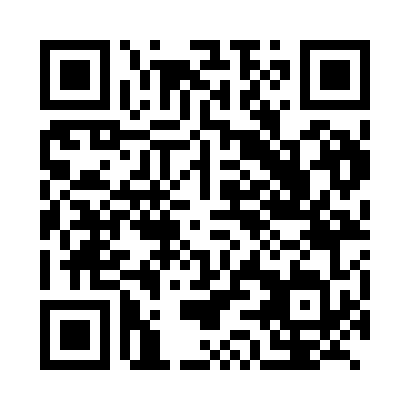 Prayer times for Bedobo, CameroonWed 1 May 2024 - Fri 31 May 2024High Latitude Method: NonePrayer Calculation Method: Muslim World LeagueAsar Calculation Method: ShafiPrayer times provided by https://www.salahtimes.comDateDayFajrSunriseDhuhrAsrMaghribIsha1Wed4:385:5011:593:176:087:152Thu4:385:5011:593:186:087:153Fri4:385:5011:593:186:087:154Sat4:375:4911:583:186:087:165Sun4:375:4911:583:186:087:166Mon4:375:4911:583:196:087:167Tue4:365:4911:583:196:087:168Wed4:365:4911:583:196:087:169Thu4:365:4911:583:196:087:1610Fri4:365:4811:583:206:087:1711Sat4:355:4811:583:206:087:1712Sun4:355:4811:583:206:087:1713Mon4:355:4811:583:216:087:1714Tue4:355:4811:583:216:087:1715Wed4:345:4811:583:216:087:1816Thu4:345:4811:583:216:087:1817Fri4:345:4811:583:226:097:1818Sat4:345:4811:583:226:097:1819Sun4:345:4811:583:226:097:1820Mon4:345:4811:583:226:097:1921Tue4:345:4811:583:236:097:1922Wed4:335:4811:583:236:097:1923Thu4:335:4811:593:236:097:1924Fri4:335:4811:593:236:107:2025Sat4:335:4811:593:246:107:2026Sun4:335:4811:593:246:107:2027Mon4:335:4811:593:246:107:2128Tue4:335:4811:593:256:107:2129Wed4:335:4811:593:256:117:2130Thu4:335:4811:593:256:117:2131Fri4:335:4812:003:256:117:22